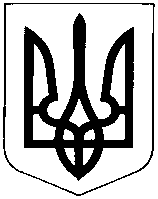 УКРАЇНАНОВОУШИЦЬКА СЕЛИЩНА РАДАНОВОУШИЦЬКОГО РАЙОНУ ХМЕЛЬНИЦЬКОЇ ОБЛАСТІР І Ш Е Н Н Япозачергової сесії селищної ради VII скликаннявід 24 травня 2018 року № 20смт. Нова Ушиця           Про затвердження Порядку залучення, розрахунку розміру і використання   коштів пайової участі замовників будівництва у розвитку інфраструктури населених пунктів Новоушицької селищної ради (Новоушицької селищної об’єднаної територіальної громади)            Відповідно до ст. 40 Закону України "Про регулювання містобудівної діяльності" від 17.02.2011 року №3038-VI (із змінами та доповненнями), з метою вдосконалення порядку залучення, розрахунку розміру і використання коштів пайової участі замовників будівництва у розвитку інфраструктури населених пунктів Новоушицької селищної ради (Новоушицької селищної об’єднаної територіальної громади), керуючись ст.ст. 10, 25, 26, 46, 59 Закону України «Про місцеве самоврядування в Україні» №280/97-ВР від 21.05.1997 року (із змінами та доповненнями), селищна радаВИРІШИЛА:     1.Затвердити Порядок залучення, розрахунку розміру і використання   коштів пайової участі замовників будівництва у розвитку інфраструктури населених пунктів Новоушицької селищної ради (Новоушицької селищної об’єднаної територіальної громади). Додаток 1 додається.     2.Затвердити Типовий договір пайової участі замовників будівництва у розвитку інфраструктури населених пунктів Новоушицької селищної ради (Новоушицької селищної об’єднаної територіальної громади). Додаток 2 додається.              3.При прийнятті рішень про надання замовнику земельної ділянки у користування та при укладанні договорів оренди земельних ділянок (у т. ч. поновлення) відділ комунальної власності, житлово-комунального господарства, благоустрою, зовнішньої реклами, охорони навколишнього природного  середовища, інфраструктури та земельних відносин Новоушицької селищної ради має передбачати зобов'язання відповідного суб'єкта щодо укладення при будівництві нового об'єкта або реконструкції будь-яких об'єктів (будівель, споруд, їх комплексів або частин) договору про пайову участь та сплати пайової участі відповідно до Порядку залучення, розрахунку розміру і використання   коштів пайової участі замовників будівництва у розвитку інфраструктури населених пунктів Новоушицької селищної ради (Новоушицької селищної об’єднаної територіальної громади) в повному обсязі до прийняття об'єкта в експлуатацію.   4.Рекомендувати відділу містобудування, архітектури та житлово-комунального господарства Новоушицької районної державної адміністрації при видачі містобудівних умов і обмежень забудови земельної ділянки, що перебуває у володінні чи користуванні замовника, передбачати інформування щодо зобов'язання замовника укласти договір про пайову участь та сплатити пайову участь відповідно до  Порядку залучення, розрахунку розміру і використання   коштів пайової участі замовників будівництва у розвитку інфраструктури населених пунктів Новоушицької селищної ради (Новоушицької селищної об’єднаної територіальної громади) в повному обсязі до прийняття об'єкта в експлуатацію.    5.Підприємства, установи та організації, яким відомі випадки прийняття в експлуатацію новозбудованих, реконструйованих об'єктів без наявності довідки про сплату пайової участі, зобов'язані повідомити про це виконавчий комітет Новоушицької селищної ради для вжиття заходів реагування відповідно до законодавства України щодо стягнення коштів пайової участі до селищного бюджету із замовників таких об'єктів.     6.Укладені до набрання чинності цим рішенням договора пайової участі діють до повного виконання сторонами взятих на себе зобов’язань.                 7.Рішення восьмої сесії селищної ради VI скликання від 23 травня 2012 року №8 «Про затвердження  Порядку залучення та  використання  коштів  пайової участі (внеску) замовників будівництва у створенні  і  розвитку інженерно-транспортної  та соціальної  інфраструктури населених пунктів Новоушицької селищної ради» вважати таким, що втратило чинність.                  8.Начальнику загального відділу Новоушицької селищної ради Шинкаренку О.С. з дотриманням вимог Закону України «Про доступ до публічної інформації» не пізніше п’яти робочих днів з дня прийняття цього рішення оприлюднити його на офіційному  веб-сайті Новоушицької селищної ради.                 9.Начальнику юридичного відділу Новоушицької селищної ради Зубалю І.С. оприлюднити дане рішення в районній газеті «Наддністрянська правда».                10.Дане рішення набирає чинності з дня його офіційного оприлюднення в районній газеті «Наддністрянська правда».        11.Контроль за виконанням даного рішення покласти на постійні комісії Новоушицької селищної ради з питань містобудування, будівництва, земельних відносин та охорони навколишнього природного середовища (голова Дудчак М. М.), з питань планування, фінансів, бюджету та соціально-економічного розвитку  (голова Олійник Т.В.), та з питань депутатської  діяльності, етики, прав людини, дотримання законності, правопорядку, запобігання та врегулювання конфлікту інтересів, поводження з майном, що може бути неправомірною вигодою та подарунками (голова Лисак О.А.).Селищний голова                                               О.В.Московчук